GENERAL INFORMATIONPARTICIPATIONParticipation in a United Gospel Artists [UGA] Virtual Choir performance recording is based on the online-submission of a vocal performance audition video and the number of Singers needed for each performance recording (which may vary depending on composition to be recorded). Correspondence will be sent via email to notify a Singer of being selected to participate in a UGA Virtual Choir performance recording.  Upon which, a Singer has approximately 3-5 days from the date stamp of the email correspondence to confirm their acceptance to participate.  If confirmation is not received via email reply within that time period, the Singer forfeits their performance slot.  COMPENSATIONParticipation in a UGA Virtual Choir performance is solely on a volunteer basis. However, singers will receive an appreciation donation [which will be stipulated in their performance agreement], for their participation in a UGA Virtual Choir performance.  Payment will be distributed upon final submission and acceptance of a singer’s audio/video performance recording, provided they meet all requirements. Please read: VIRTUAL PERFORMANCE REQUIREMENTS  All payments to Singers for their participation in a UGA Virtual Choir performance recording, will be made via the following sources: PayPalGoogle PayMailed CheckVIRTUAL PERFORMANCE  REQUIREMENTS Please read the following requirements for participation in a UGA Virtual Choir performance.  This will help to help ensure a quality performance recording that represents the participation of each singer and United Gospel Artists. REQUIREMENTSSubmit sign-up registration and vocal performance audition video online.Be able to digitally receive and submit music video/audio recording files of your vocal performance; which can be done with a provided link from UGA via Dropbox or other email source.  In most cases, a portable device (cell phone, tablet. etc.) can be used by the singer to record and submit their audio/video recordings.  Further instructions will be outlined once a singer's participation has been confirmed.  MUST be able to perform and record your individual video/audio recording satisfactory for the desired quality of the overall virtual choir performance recording based on vocal specifications and style, REGARDING dynamics according to provided vocal guide tracks e.g. lyrics, diction, melodies, harmonies, tones, etc.  Singer will have a specific time in which to record and return their audio/video recording(s).  After which, submission of audio/video performance recording must be received within specified time deadline also stipulated in Performance Agreement, or possibly forfeit performance slot.  NOTE: Please be aware that during pre-production, multiple recordings of a singer's audio/video vocal performance may be required to acquire desired quality of their recorded performance.  If so determined, time allotment will be adjusted accordingly.Sign and submit an authentication form and Promotional Performance Waiver/Recording Agreement. Have or set up options to receive donations for participation in a UGA Virtual Choir performance recording.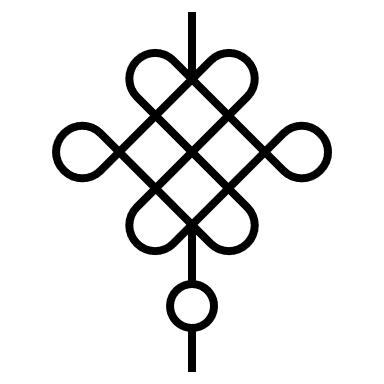 